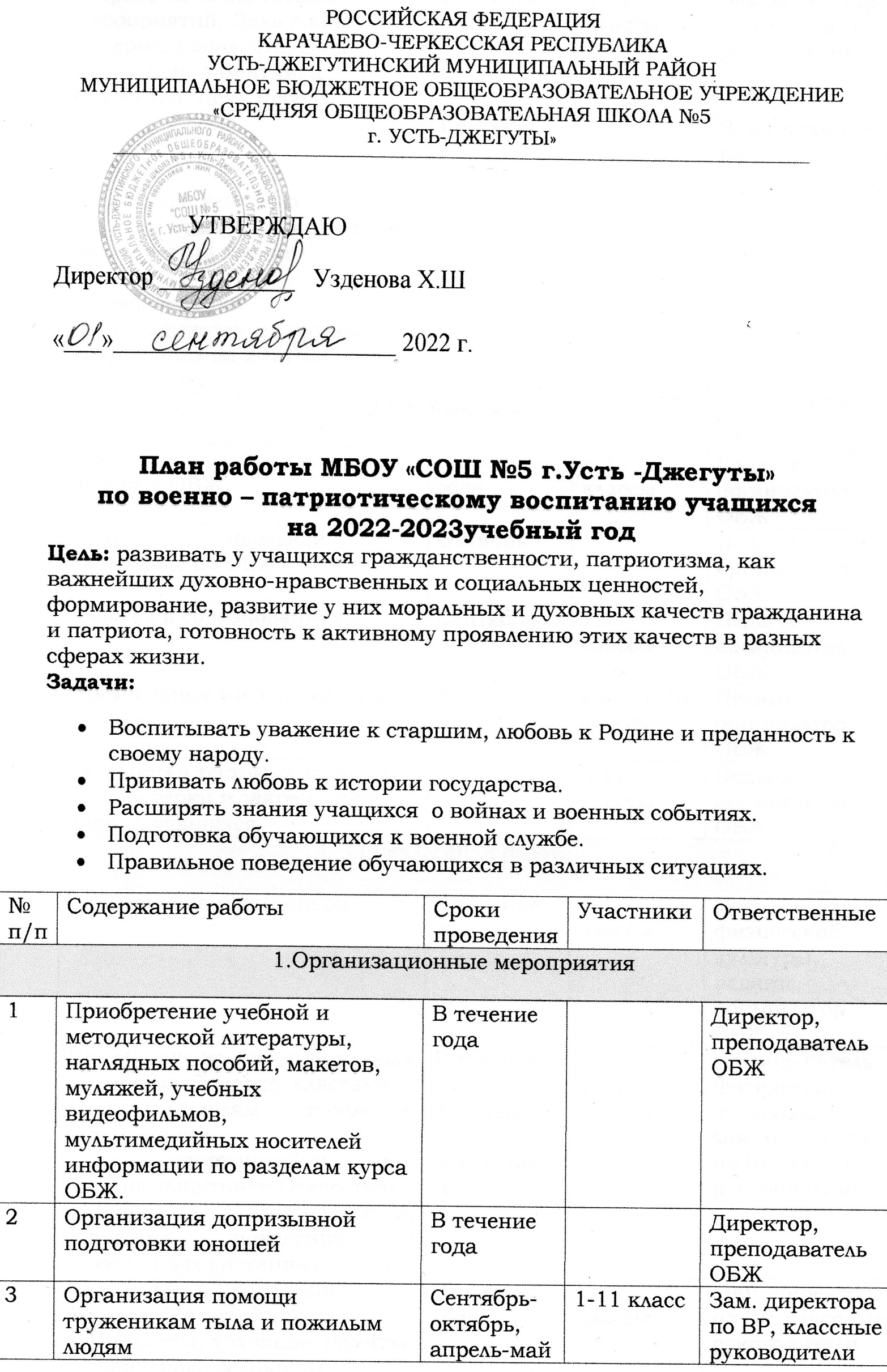 4Разработка и подготовка мероприятий: День воина интернационалиста, День героя, День защитника Отечества, День ПобедыВ течение года1-11 классыЗам.директора по ВР, классные руководители5Совещание классных руководителей «Планирование мероприятий военно-патриотической направленности в классных коллективах на 2021-2022 учебный год»Сентябрь Зам. директора по ВР2.Учебная работа2.Учебная работа2.Учебная работа2.Учебная работа2.Учебная работа1Проведение учебных занятий по курсу ОБЖ. В течение года5-11 классыПедагог - организатор ОБЖ2Подготовка к школьной олимпиаде по ОБЖОктябрь Педагог - организатор ОБЖ3Участие в соревнованиях    Сентябрь 1-11 классыПедагог - организатор ОБЖ4Организация учебно-полевых сборов Июнь юноши 10 классаПедагог - организатор ОБЖ5Разработка тестовых заданий для проверки и закрепления знаний учащихся.5-11 классыПедагог - организатор ОБЖ3.Внеклассная работа3.Внеклассная работа3.Внеклассная работа3.Внеклассная работа3.Внеклассная работа1Спартакиада школьниковВ течение года1-11 классыПреподаватели физической культуры,  педагог - организатор ОБЖ2Проведение военно-спортивных мероприятий между классами:по правилам дорожного движения; военно-спортивный праздник «День защитника Отечества»«Школа безопасности»: правила поведения в различных ситуацияхВ течение годаФевраль В течение года1-11 классыПреподаватель физической культуры, зам.директора по ВР, классные руководители3Подготовка и проведение экскурсий в музей школы:- «Предметы, хранящие память»-«Священные реликвии»-«Стенд-копии военной техники»В течение года1-11 классы Зам. директора по ВР, классные руководители4Уроки мужестваДекабрь ФевральМай 1-11 классыЗам.директора по ВР, классные руководителиБиблиотечные уроки:-«Наша славная Армия»,- «Славные герои Отечества»Декабрь ФевральМай1-11 классыБиблиотекарь 5 Тематические классные часы:- «День воина интернационалиста»,- «День героя»,- «День защитника Отечества»- «Героями не рождаются»,- «Славный путь побед»В течение года1-11 классыКлассные руководители6Работа спортивных секцийВ течение года5-11 классыПреподаватель физической культуры7Линейка памяти к Дню солидарности в борьбе с терроризмом «Беслан. Мы помним…»Сентябрь 1-11 классыЗам.директора по ВР8Акция «Голубь мира» в рамках международного «Дня мира»Сентябрь 1-11 классыЗам.директора по ВР, классные руководители9Организация и участие в акциях «Бессмертный полк», «Алое небо», «Обелиск»Май 1-11 классыАдминистрация школы, классные руководители10Участие в мероприятиях:-«День памяти и скорби»,-«Труженики тыла»Октябрь Май 2-10 классыЗам.директора по ВР11Участие в военно-патриотических конкурсах, играх и смотрахСентябрь-Июнь по плану УО  5-10 классыЗам.директора по ВР12Проведение Дня России на базе школьного лагеря «Радуга»Июнь 1-4классыНачальник лагеря, воспитатели лагеря